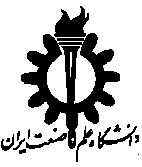  به نام خدا            مشخصات دانشجو                                       اعضاء ممتحنارزشيابي آزمون جامع دكترانام و نام خانوادگي:نام و نام خانوادگي:نام و نام خانوادگي:شماره دانشجويي:شماره دانشجويي:شماره دانشجويي:گرايش تحصيلي:گرايش تحصيلي:گرايش تحصيلي:استاد راهنما:استاد راهنما:استاد راهنما:تعداد واحد گذرانده:تعداد واحد گذرانده:تعداد واحد گذرانده:معدل دروس:معدل دروس:معدل دروس:استاد راهنما:استاد راهنما:استاد راهنما:تاريخ آزمون شفاهي:تاريخ آزمون شفاهي:تاريخ آزمون شفاهي:نمره زبان با ذكر آزمون:نمره زبان با ذكر آزمون:نمره زبان با ذكر آزمون:آزمون جامع كتبي آزمون جامع كتبي آزمون جامع كتبي آزمون جامع كتبي آزمون جامع كتبي آزمون جامع كتبي آزمون جامع كتبي آزمون جامع كتبي آزمون جامع كتبي رديفدروس تخصصينمره نمره رديفدروس فرعيدروس فرعينمره11معدل نمرات جامع كتبي ( از 20 ):22معدل نمرات جامع كتبي ( از 20 ):33معدل نمرات جامع كتبي ( از 20 ):معدل آزمون جامع كتبي دانشجو به شرح فوق مورد تأييد است.معدل دروس آموزشي دانشجو به شرح فوق بالاي 17 بوده و دانشجو از انجام آزمون جامع كتبي معاف مي‌باشد.             كارشناس تحصيلات تكميلي دانشكده              : تاريخ:                      امضاء معدل آزمون جامع كتبي دانشجو به شرح فوق مورد تأييد است.معدل دروس آموزشي دانشجو به شرح فوق بالاي 17 بوده و دانشجو از انجام آزمون جامع كتبي معاف مي‌باشد.             كارشناس تحصيلات تكميلي دانشكده              : تاريخ:                      امضاء معدل آزمون جامع كتبي دانشجو به شرح فوق مورد تأييد است.معدل دروس آموزشي دانشجو به شرح فوق بالاي 17 بوده و دانشجو از انجام آزمون جامع كتبي معاف مي‌باشد.             كارشناس تحصيلات تكميلي دانشكده              : تاريخ:                      امضاء معدل آزمون جامع كتبي دانشجو به شرح فوق مورد تأييد است.معدل دروس آموزشي دانشجو به شرح فوق بالاي 17 بوده و دانشجو از انجام آزمون جامع كتبي معاف مي‌باشد.             كارشناس تحصيلات تكميلي دانشكده              : تاريخ:                      امضاء معدل آزمون جامع كتبي دانشجو به شرح فوق مورد تأييد است.معدل دروس آموزشي دانشجو به شرح فوق بالاي 17 بوده و دانشجو از انجام آزمون جامع كتبي معاف مي‌باشد.             كارشناس تحصيلات تكميلي دانشكده              : تاريخ:                      امضاء معدل آزمون جامع كتبي دانشجو به شرح فوق مورد تأييد است.معدل دروس آموزشي دانشجو به شرح فوق بالاي 17 بوده و دانشجو از انجام آزمون جامع كتبي معاف مي‌باشد.             كارشناس تحصيلات تكميلي دانشكده              : تاريخ:                      امضاء معدل آزمون جامع كتبي دانشجو به شرح فوق مورد تأييد است.معدل دروس آموزشي دانشجو به شرح فوق بالاي 17 بوده و دانشجو از انجام آزمون جامع كتبي معاف مي‌باشد.             كارشناس تحصيلات تكميلي دانشكده              : تاريخ:                      امضاء معدل آزمون جامع كتبي دانشجو به شرح فوق مورد تأييد است.معدل دروس آموزشي دانشجو به شرح فوق بالاي 17 بوده و دانشجو از انجام آزمون جامع كتبي معاف مي‌باشد.             كارشناس تحصيلات تكميلي دانشكده              : تاريخ:                      امضاء معدل آزمون جامع كتبي دانشجو به شرح فوق مورد تأييد است.معدل دروس آموزشي دانشجو به شرح فوق بالاي 17 بوده و دانشجو از انجام آزمون جامع كتبي معاف مي‌باشد.             كارشناس تحصيلات تكميلي دانشكده              : تاريخ:                      امضاء آزمون جامع شفاهي آزمون جامع شفاهي آزمون جامع شفاهي آزمون جامع شفاهي آزمون جامع شفاهي آزمون جامع شفاهي آزمون جامع شفاهي رديفدروس تخصصينمرهرديفدروس فرعينمره11معدل نمرات جامع شفاهي ( از 20 ):22معدل نمرات جامع شفاهي ( از 20 ):33معدل نمرات جامع شفاهي ( از 20 ):ارزشيابي نهايي آزمون جامع ( 70% كتبي و 30% شفاهي )                           نمره به عدد و حروف:ارزشيابي نهايي آزمون جامع ( 70% كتبي و 30% شفاهي )                           نمره به عدد و حروف:ارزشيابي نهايي آزمون جامع ( 70% كتبي و 30% شفاهي )                           نمره به عدد و حروف:ارزشيابي نهايي آزمون جامع ( 70% كتبي و 30% شفاهي )                           نمره به عدد و حروف:ارزشيابي نهايي آزمون جامع ( 70% كتبي و 30% شفاهي )                           نمره به عدد و حروف:ارزشيابي نهايي آزمون جامع ( 70% كتبي و 30% شفاهي )                           نمره به عدد و حروف:ارزشيابي نهايي آزمون جامع ( 70% كتبي و 30% شفاهي )                           نمره به عدد و حروف:رديفنام و نام خانوادگيامضاءرديفنام و نام خانوادگيامضاء1324نام و نام خانوادگی و امضاء استاد/اساتید راهنما:تاریخ و امضاءمهر و امضاء مدیرتحصیلات تکمیلی دانشکده:تاریخ و امضاء:امضاء رئیس دانشکده:تاریخ و امضاء